Администрация муниципального района Ставропольский информирует о проведении совместно с представителем волонтерского движения Атамановой С.С  массового субботника в рамках волонтерского всероссийского проекта «Сделаем вместе!», который состоится 15 сентября 2018 года за п. Прибрежный на территории водоохранной зоны Саратовского водохранилища Ставропольского района, географические координаты места проведения работ: 53.457202 E 49.797840.Целью проведения является очистка береговой полосы и прилегающей территории от мусора.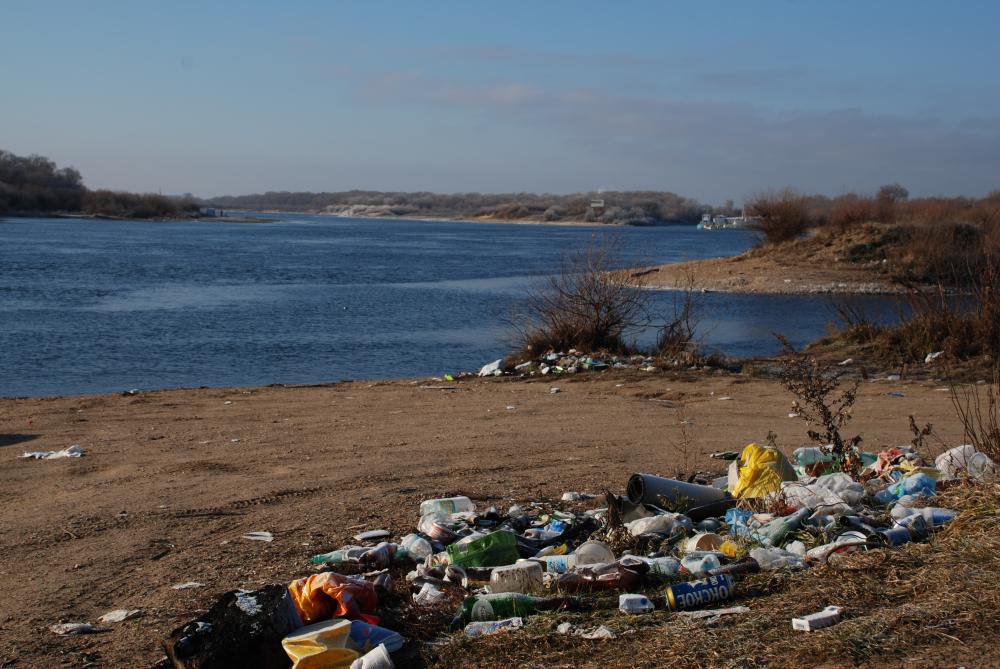 